Unit 7 Lesson 18: Paint Splattered Bar GraphWU Number Talk: Subtract within 1,000 (Warm up)Student Task StatementFind the value of each expression mentally.1 Student PopulationStudent Task StatementOh no! Paint fell on the poster of the bar graph Clare and Priya created.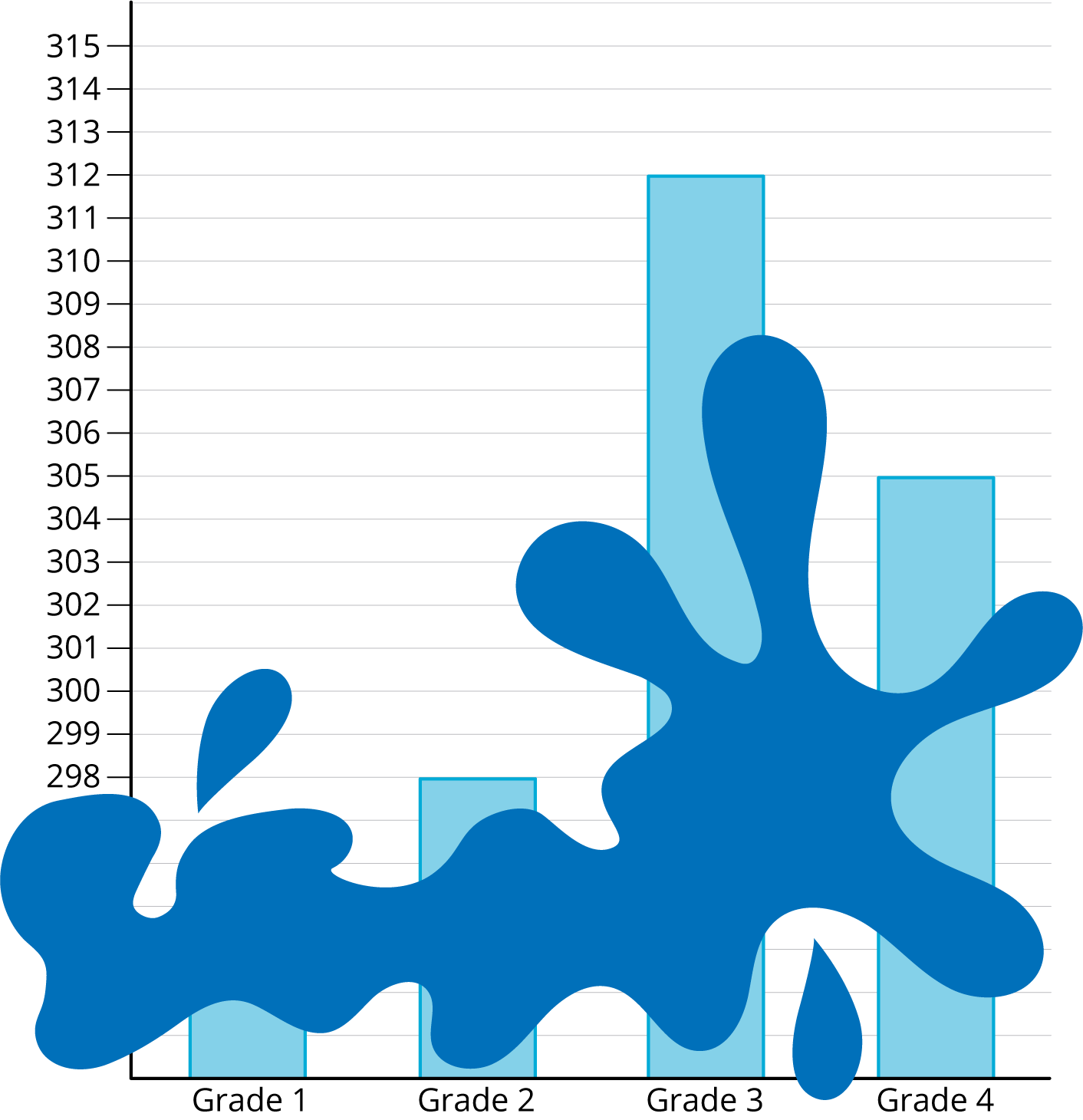 Answer the questions that you can with the graph. If a question cannot be answered, explain how you know.What is the total number of students in grades 3 and 4?How many more students are in grade 2 than in grade 1?How many more students are in grade 3 than grade 2?Write at least 2 mathematical questions that can be answered using the bar graph.2 Asked and AnsweredStudent Task StatementFor each round:Trade one question you came up with in the last activity with a partner.Answer the question. Show or explain your reasoning.If you have time, trade another question with a different partner.Round 1:Round 2:Round 3: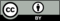 © CC BY 2021 Illustrative Mathematics®